PROCESO DE OPERACIÓN EN EL TORNO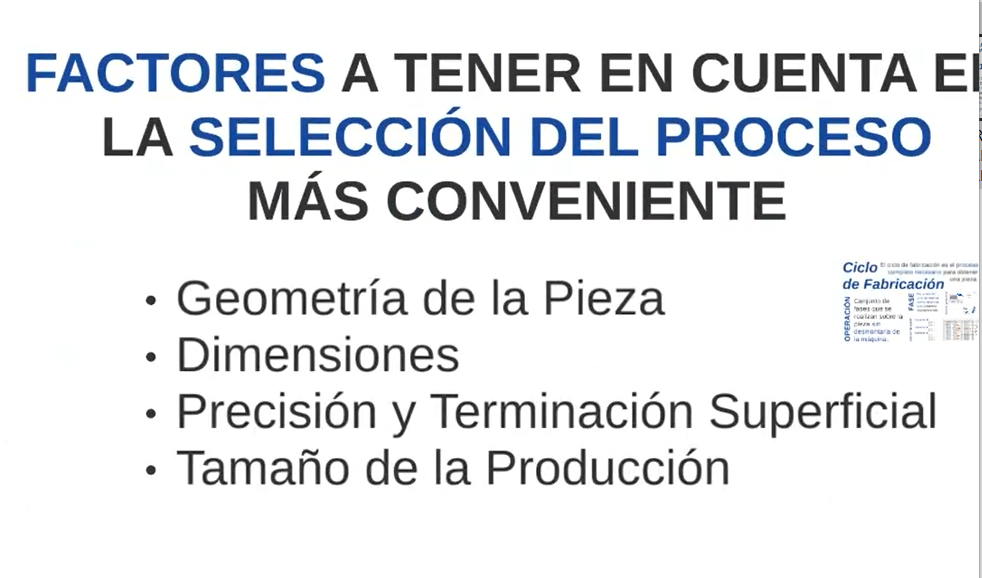 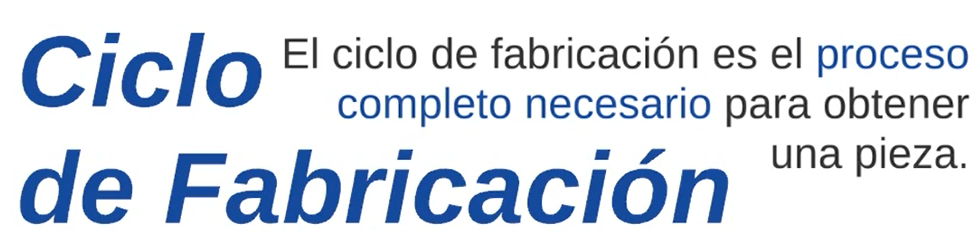 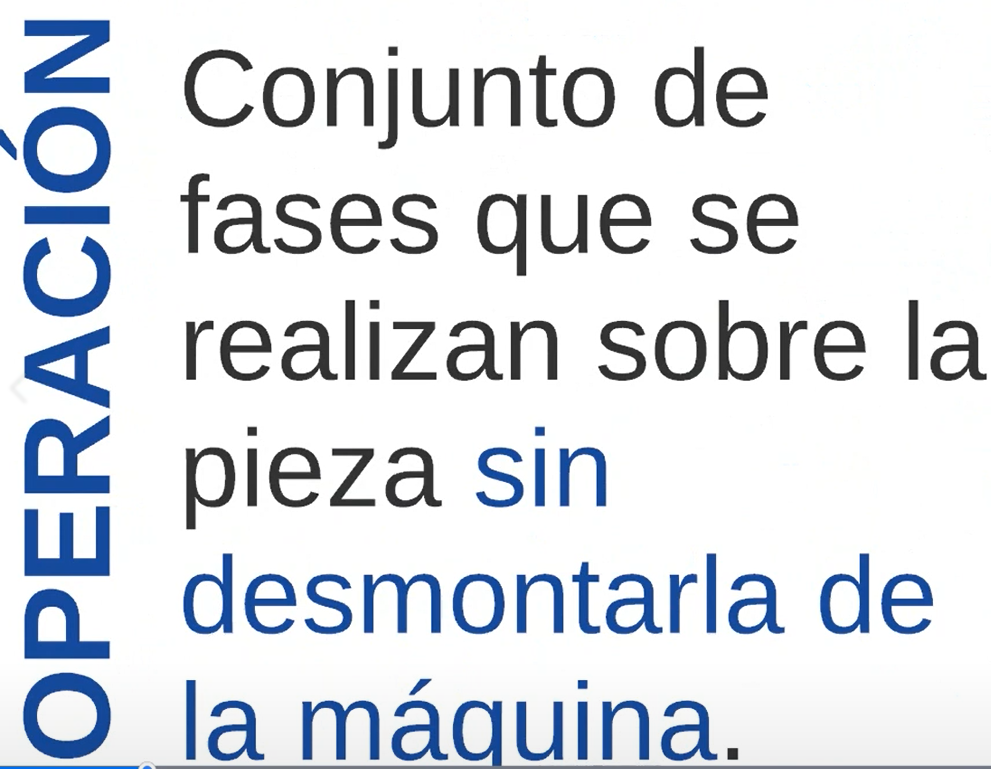 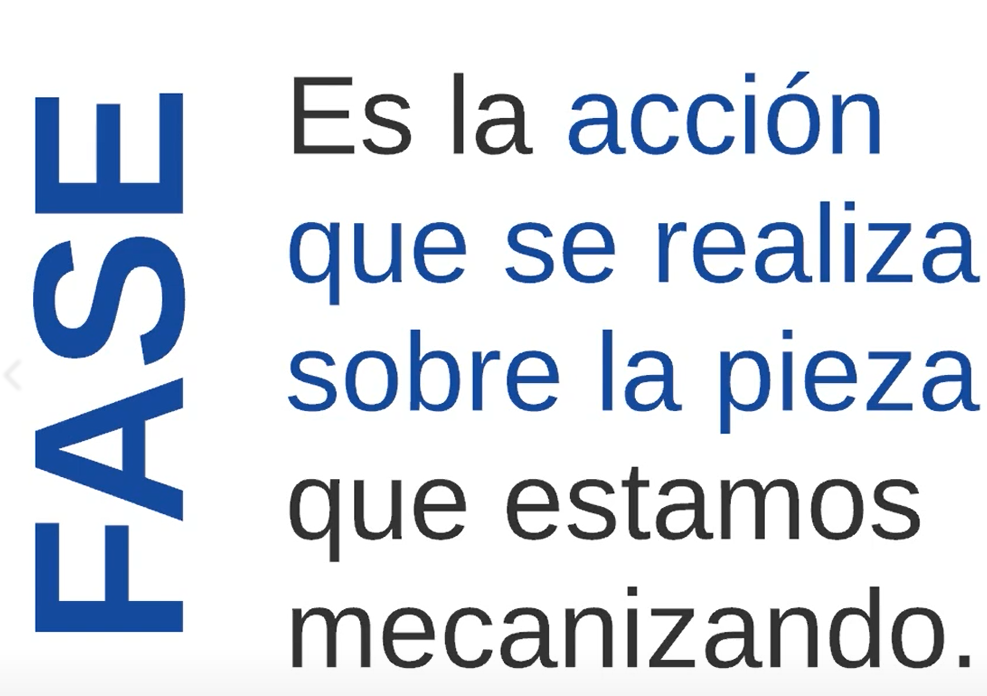 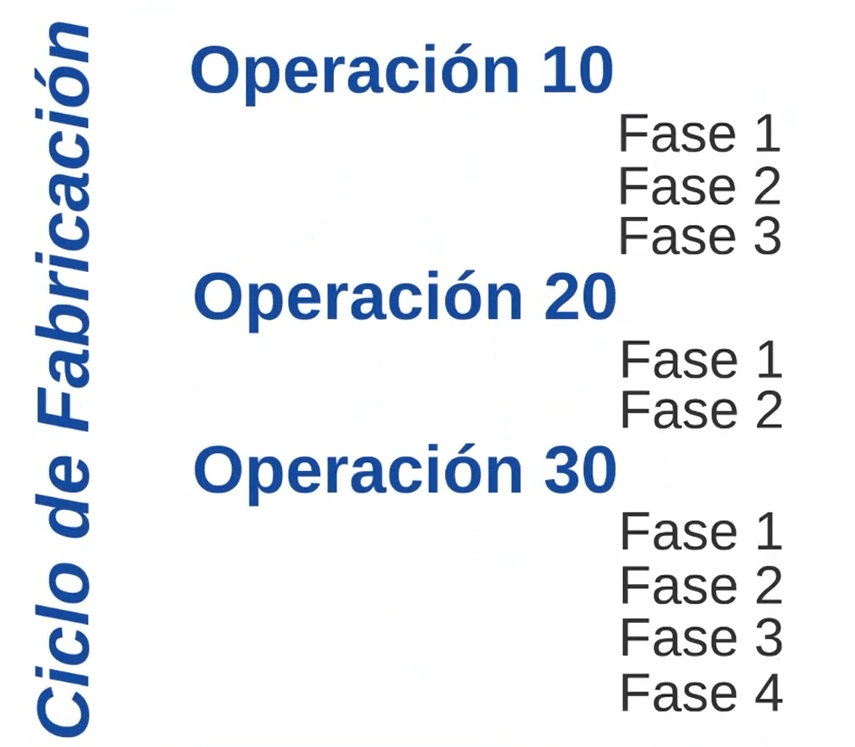 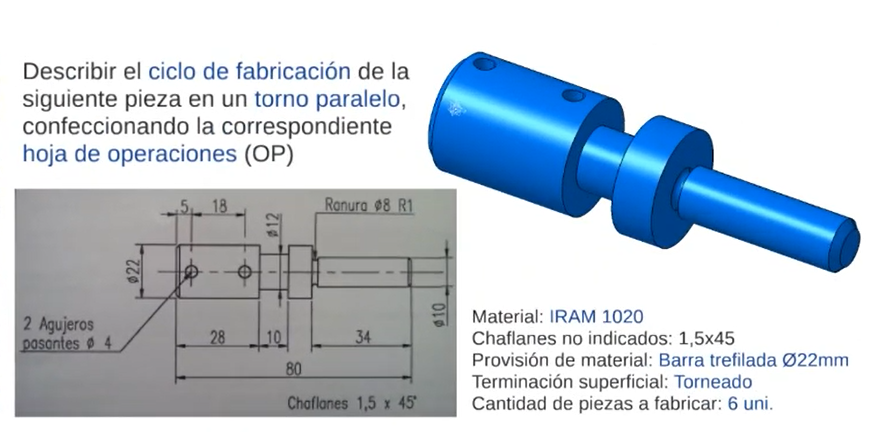 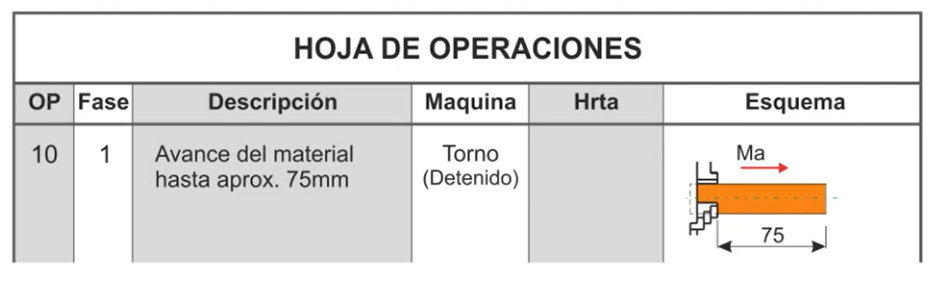 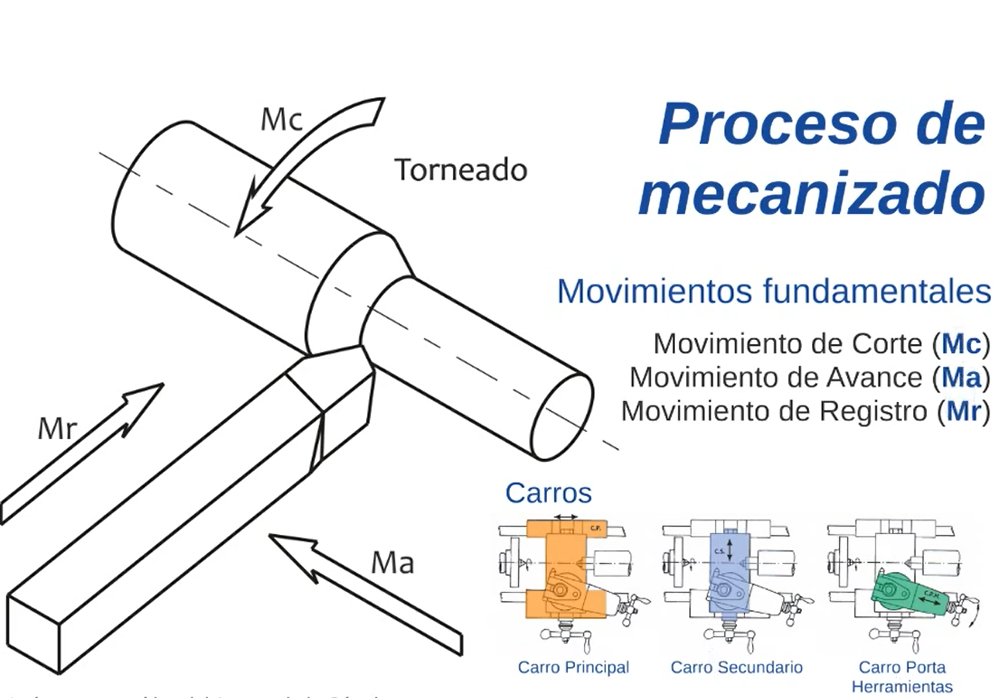 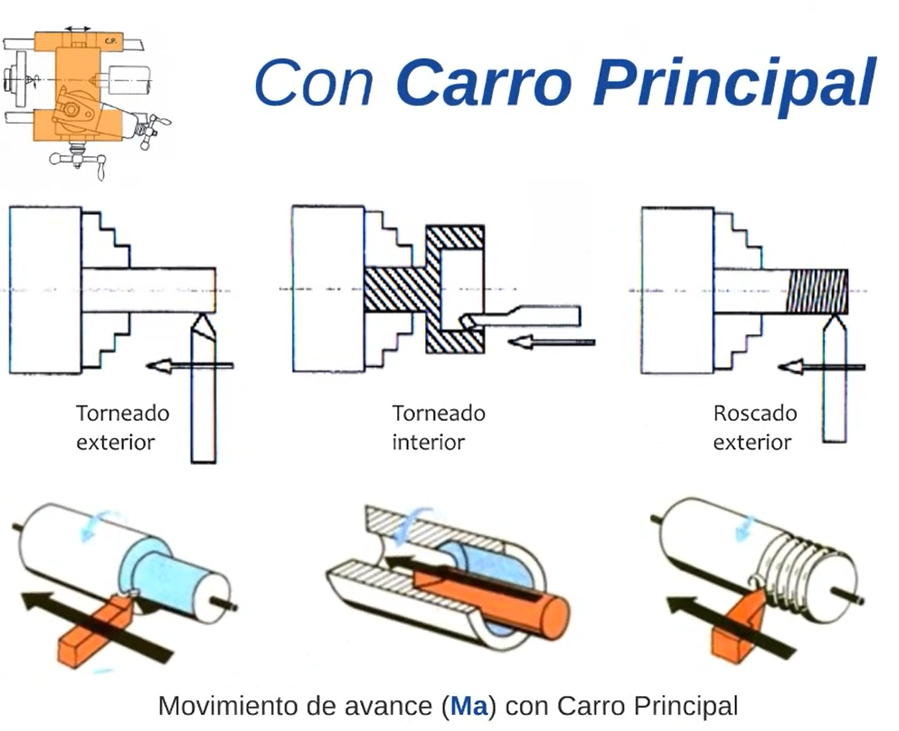 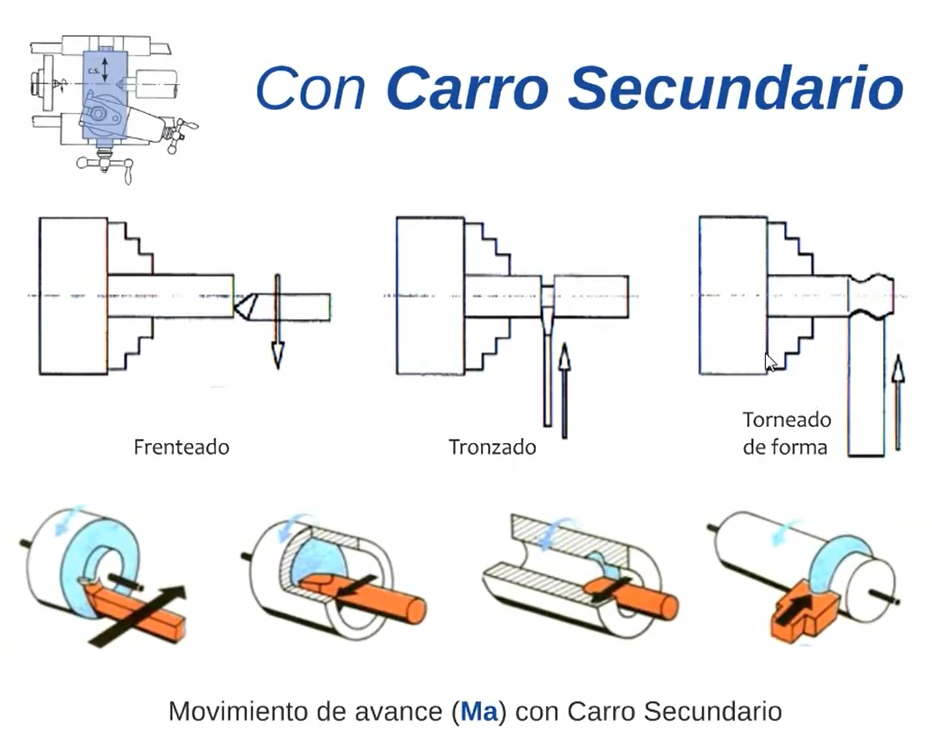 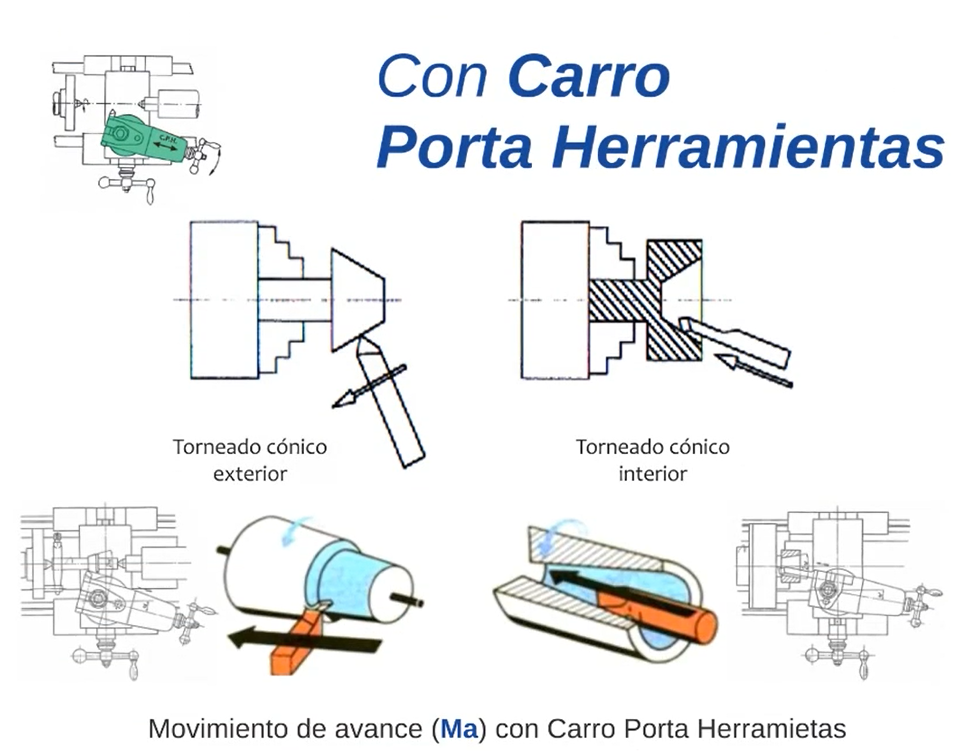 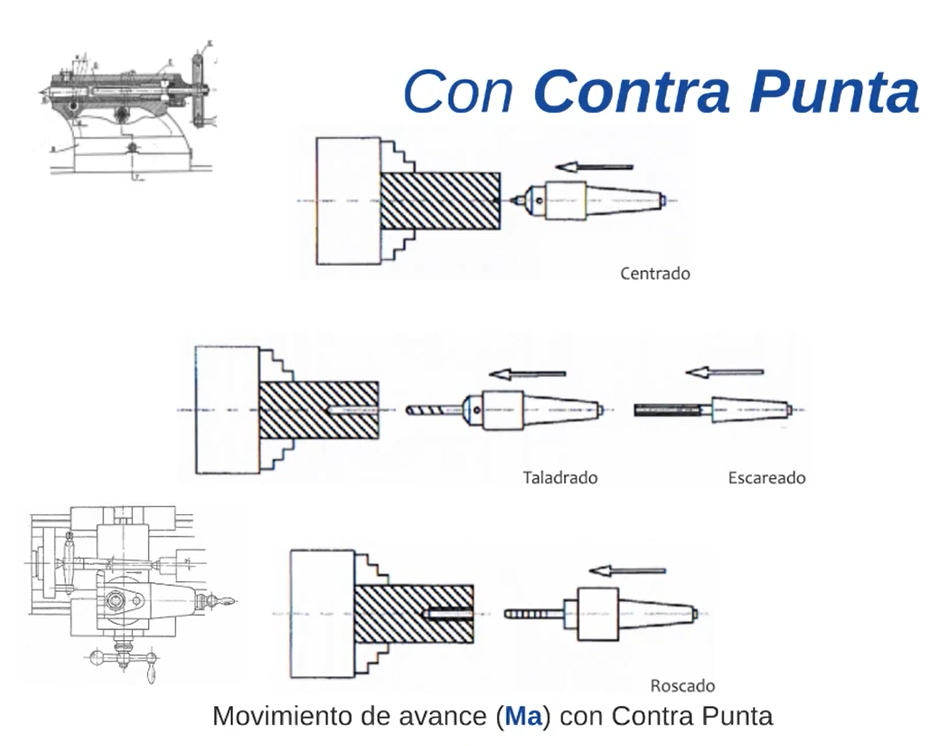 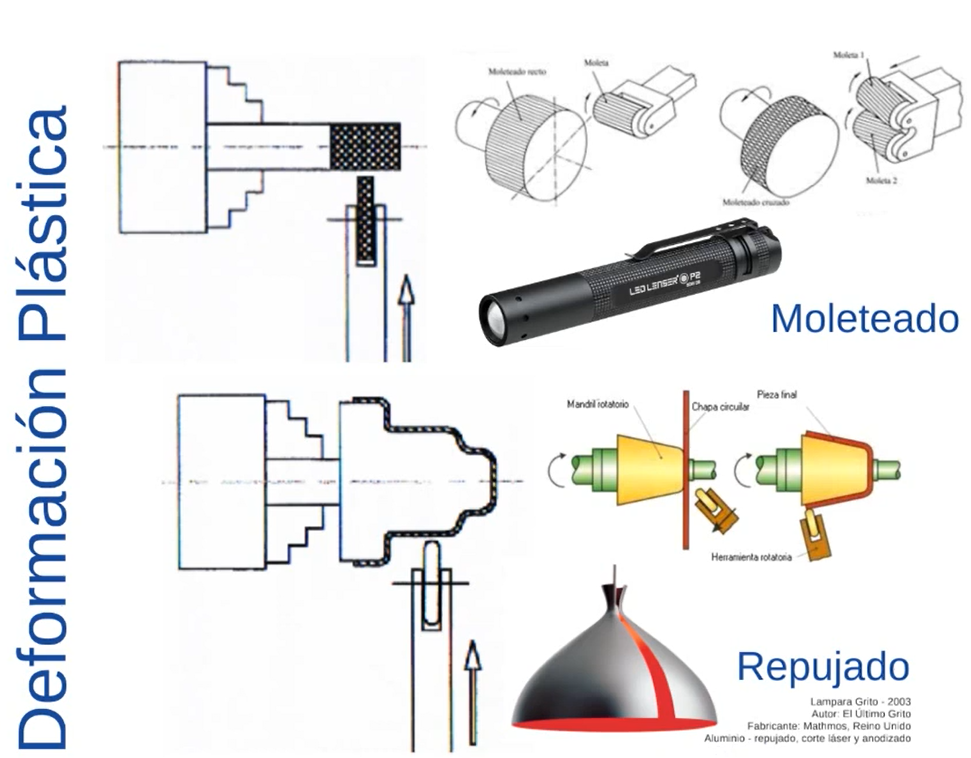 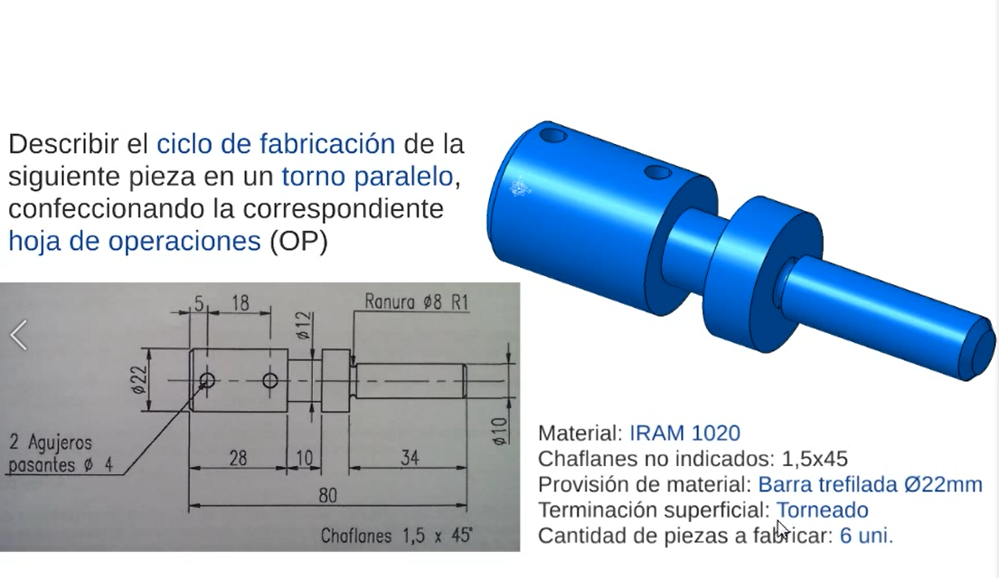 OPERACIÓN 10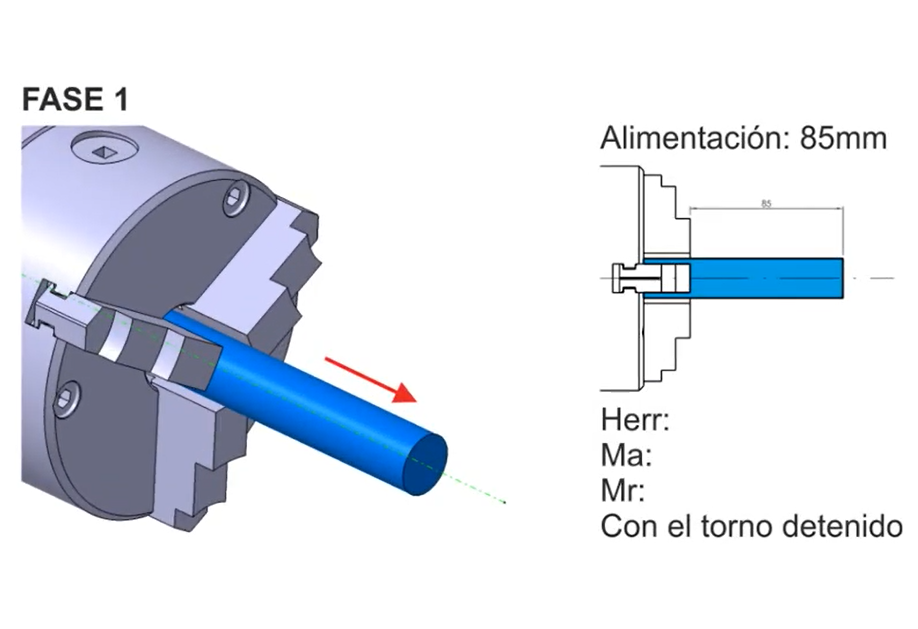 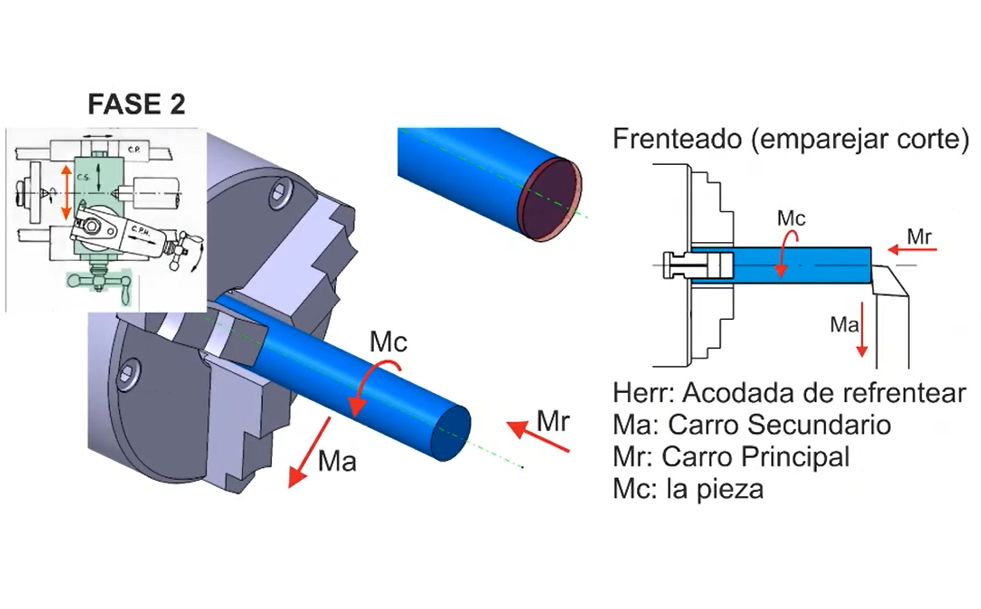 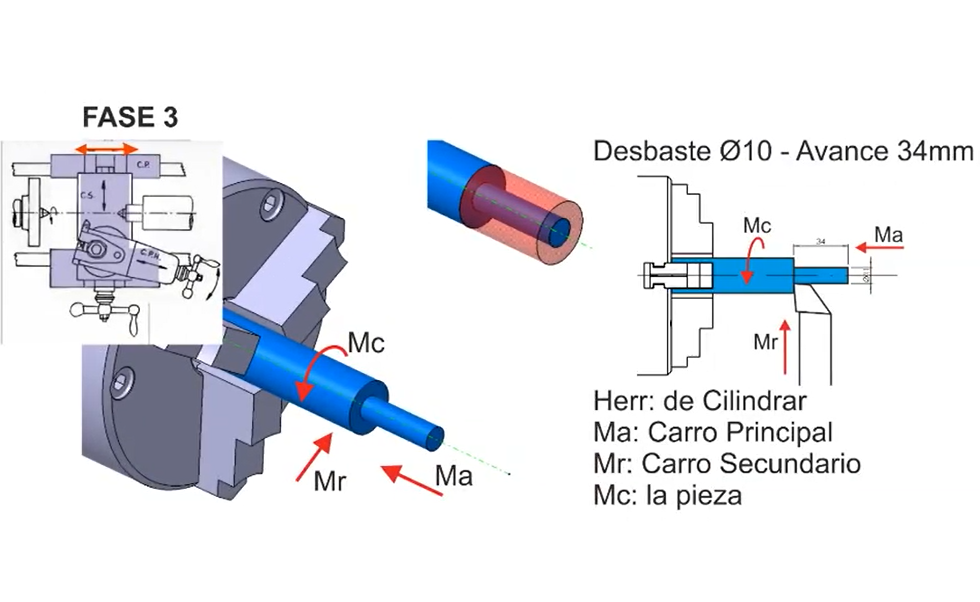 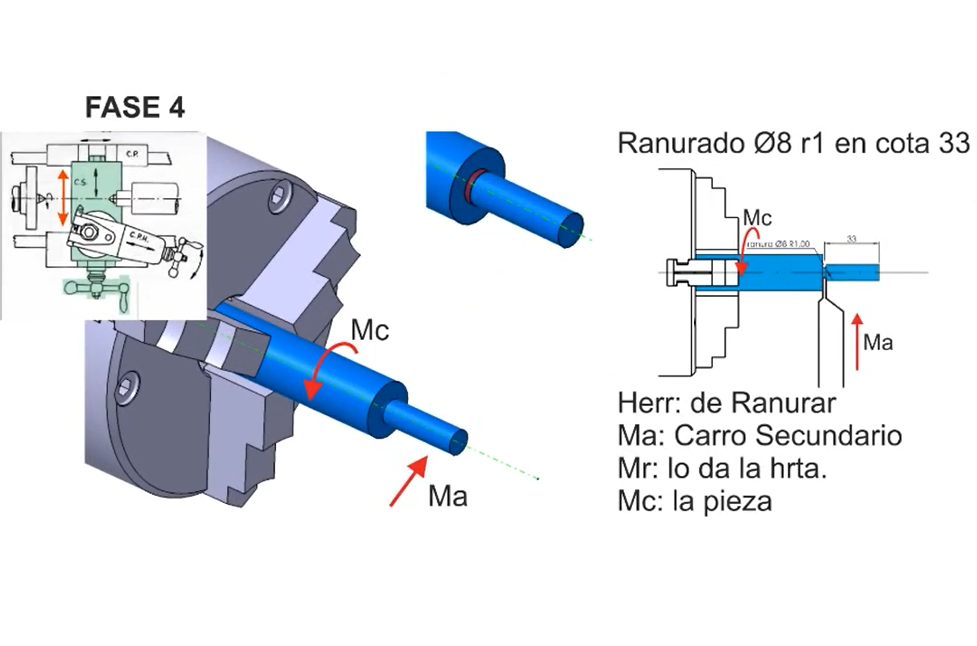 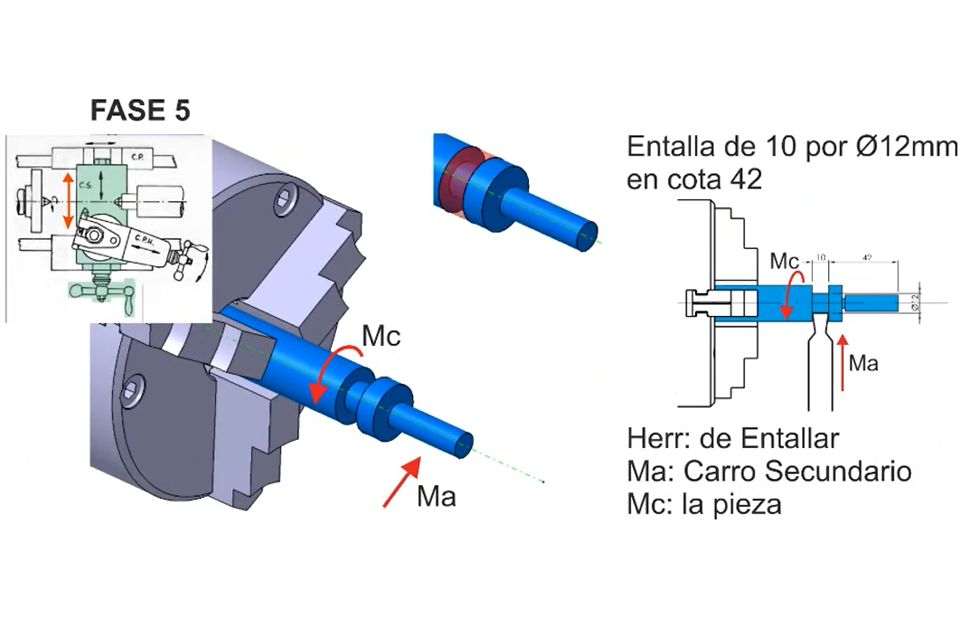 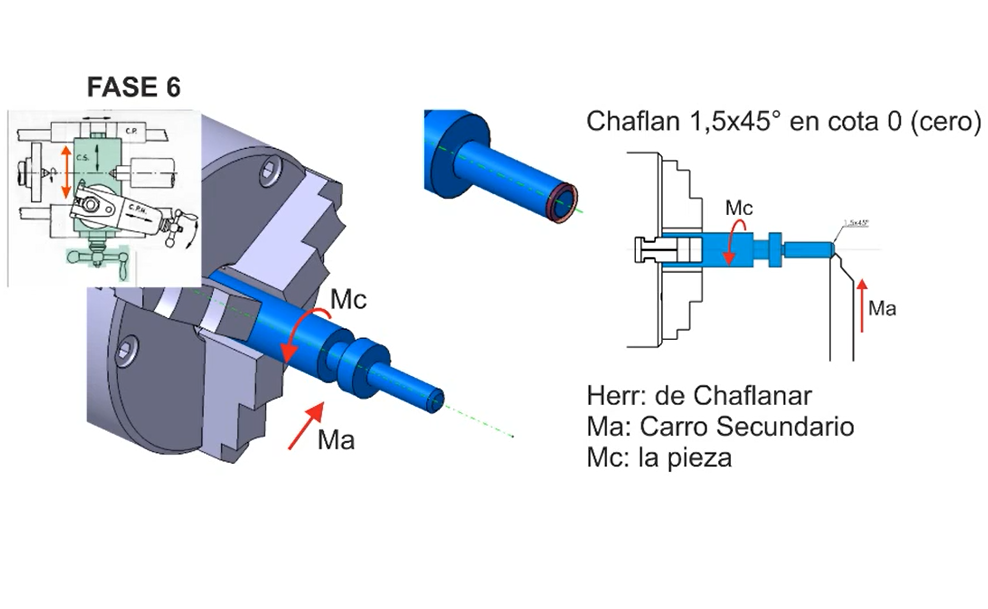 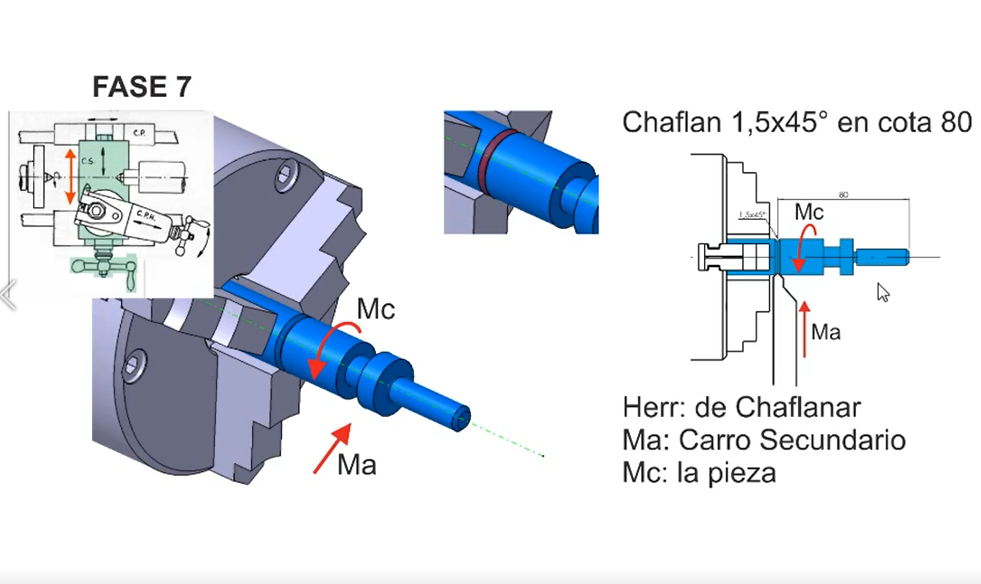 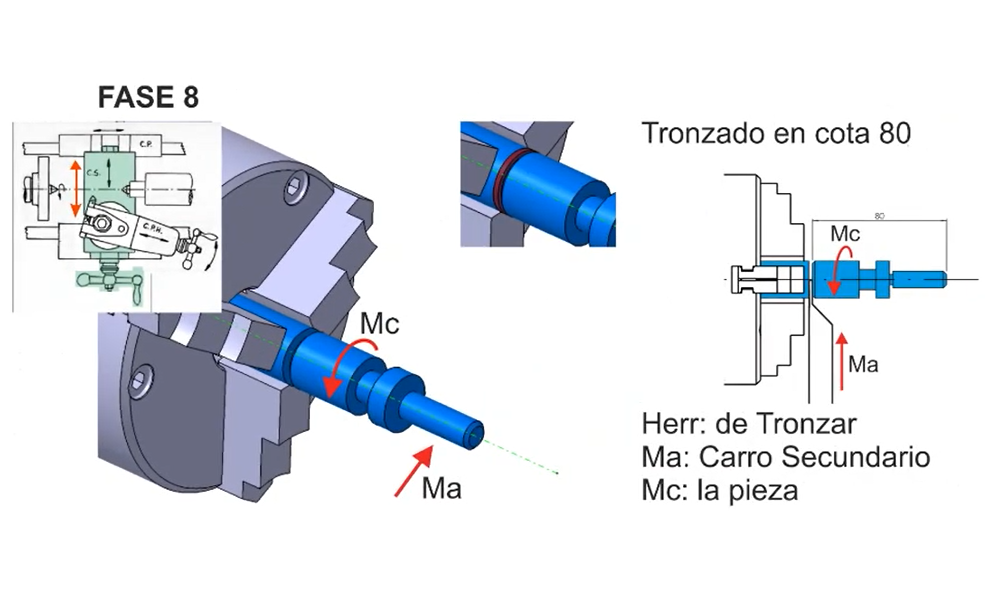 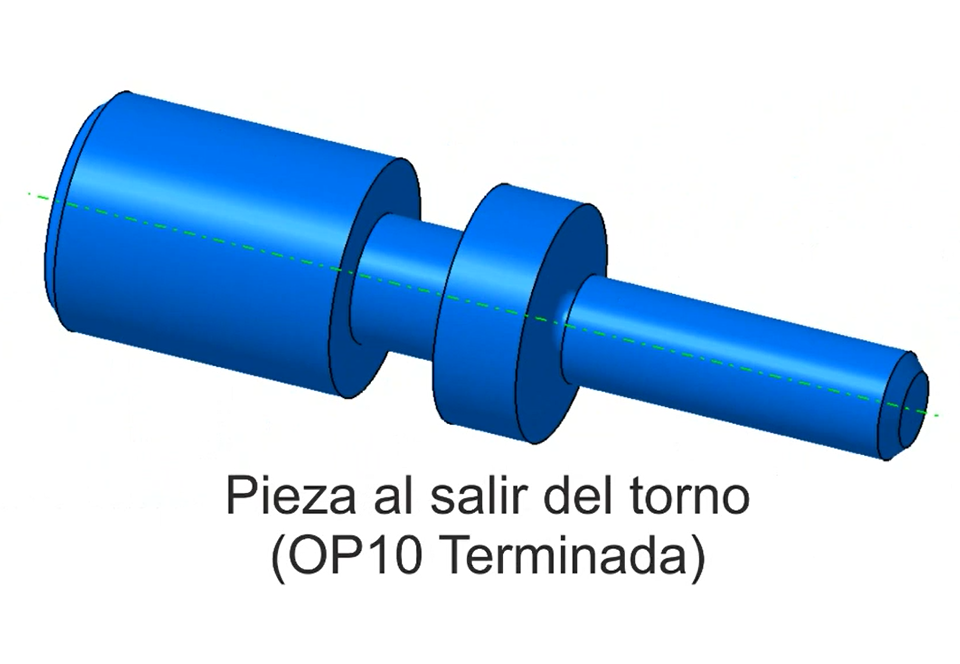 OPERACIÓN 20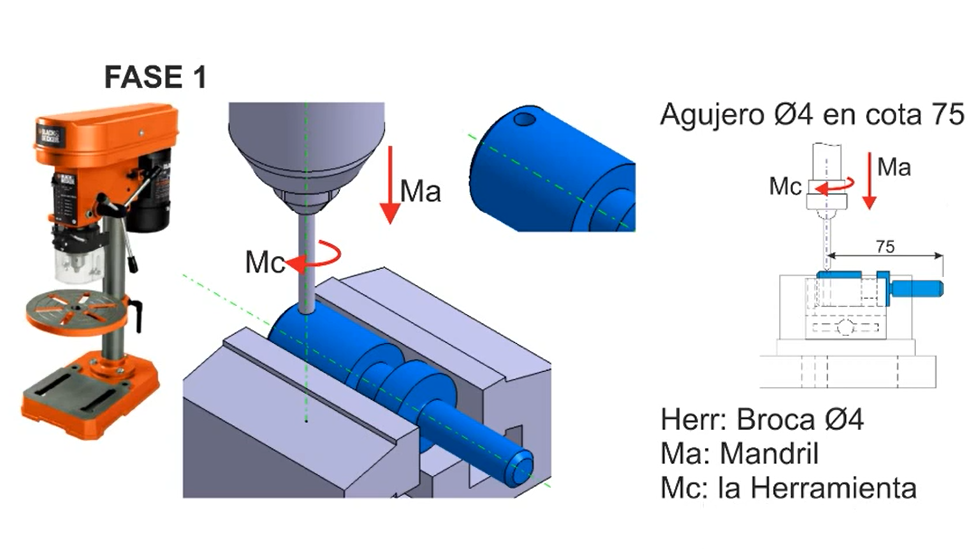 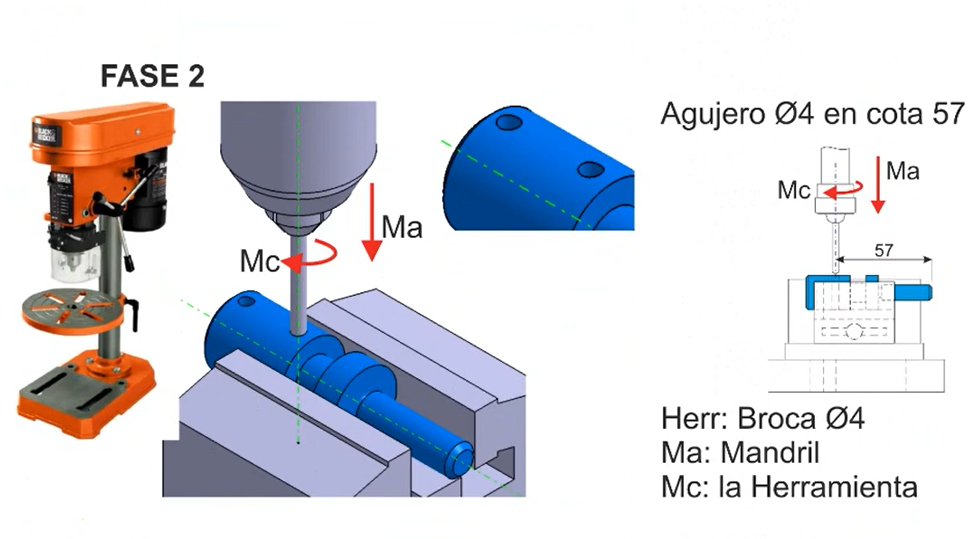 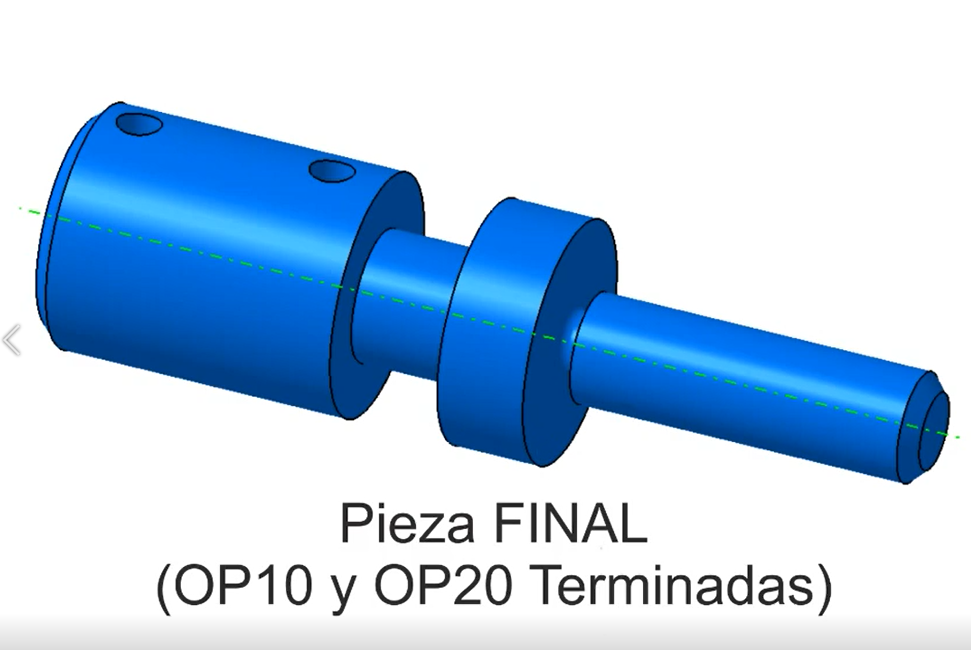 OTRO EJEMPLO: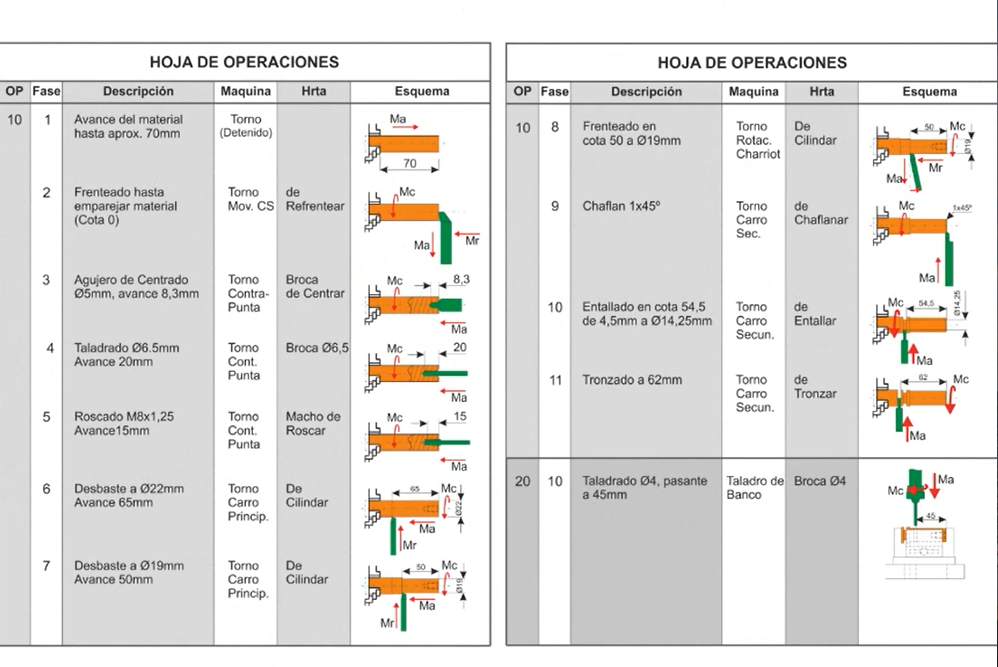 